Tris(N-methylferrocenyl-N-(2-phenylethyl)dithiocarbamato-S,S′)cobalt(III) for anion sensing and preparation of  cobalt-iron sulfide nanoparticles: a new photocatalyst for the  degradation of dyesSubbiah Thirumaran* and Govindasamy GurumoorthyDepartment of Chemistry, Annamalai University, Annamalainagar- 608 002, India.Email: sthirumaran@yahoo.comSupplemental Materials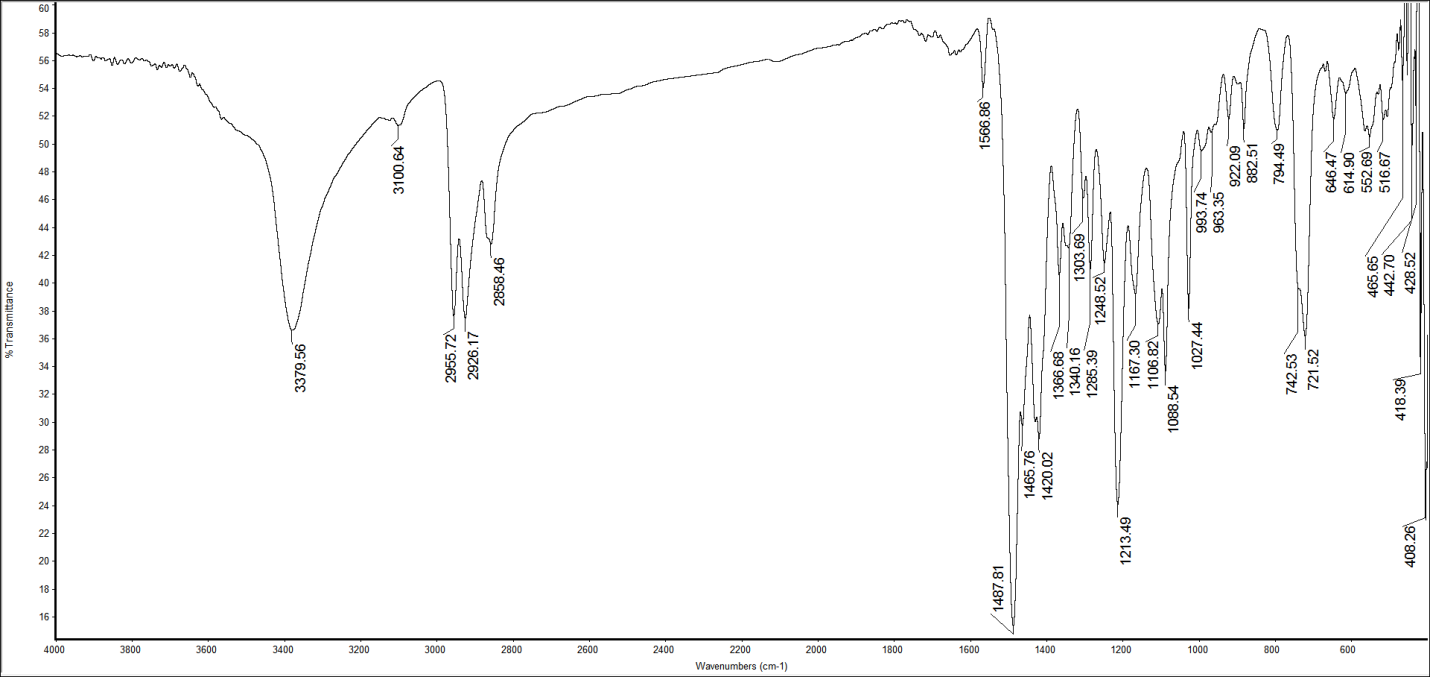    Figure S 1. FT-IR spectrum of complex 1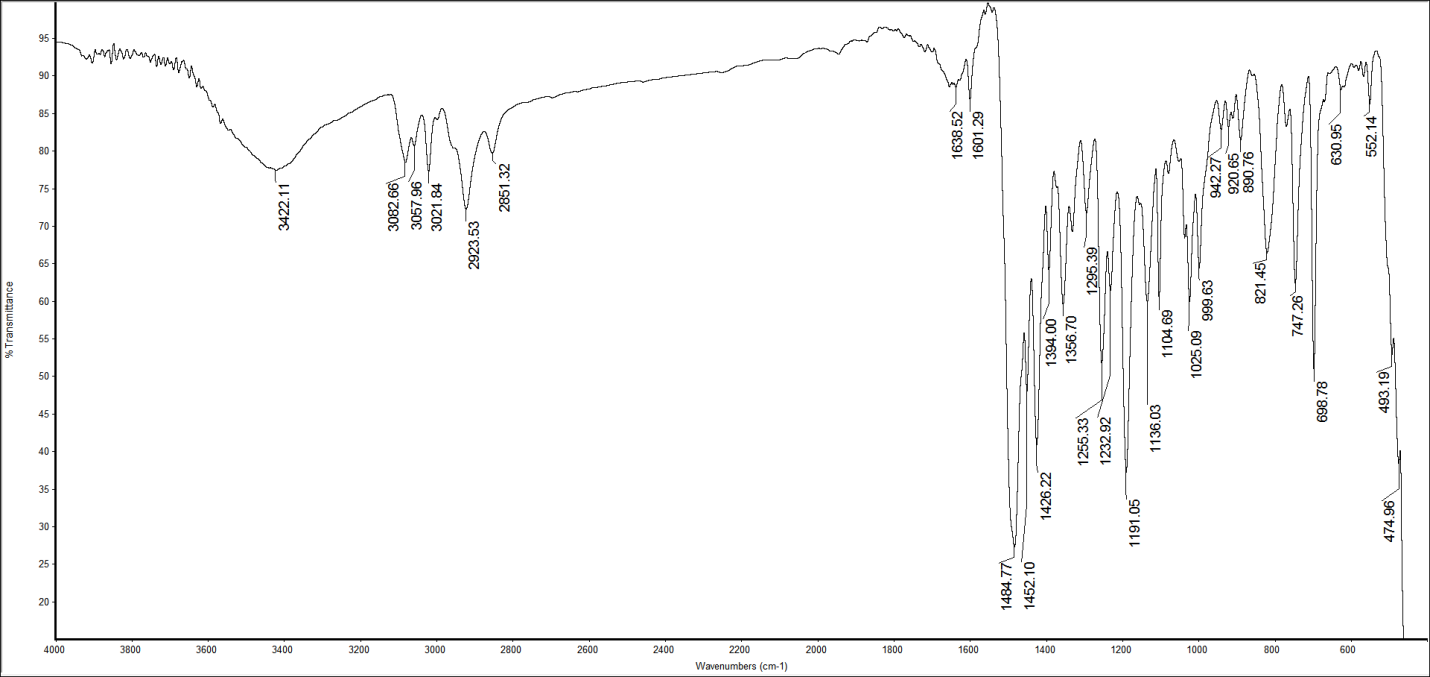                                                         Figure S 2. FT-IR spectrum of complex 2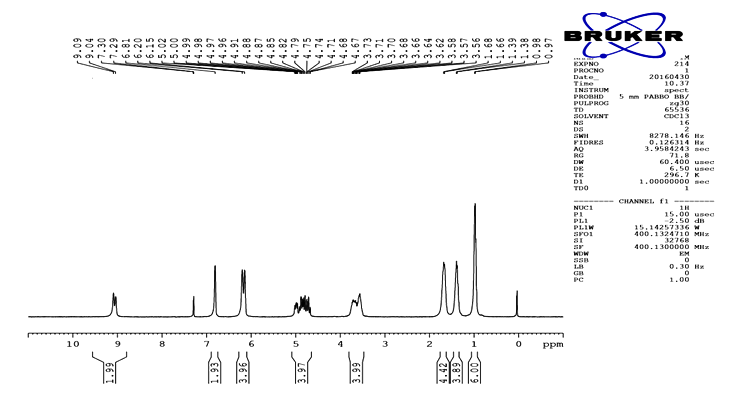  Figure S 3. 1H NMR spectrum of complex 1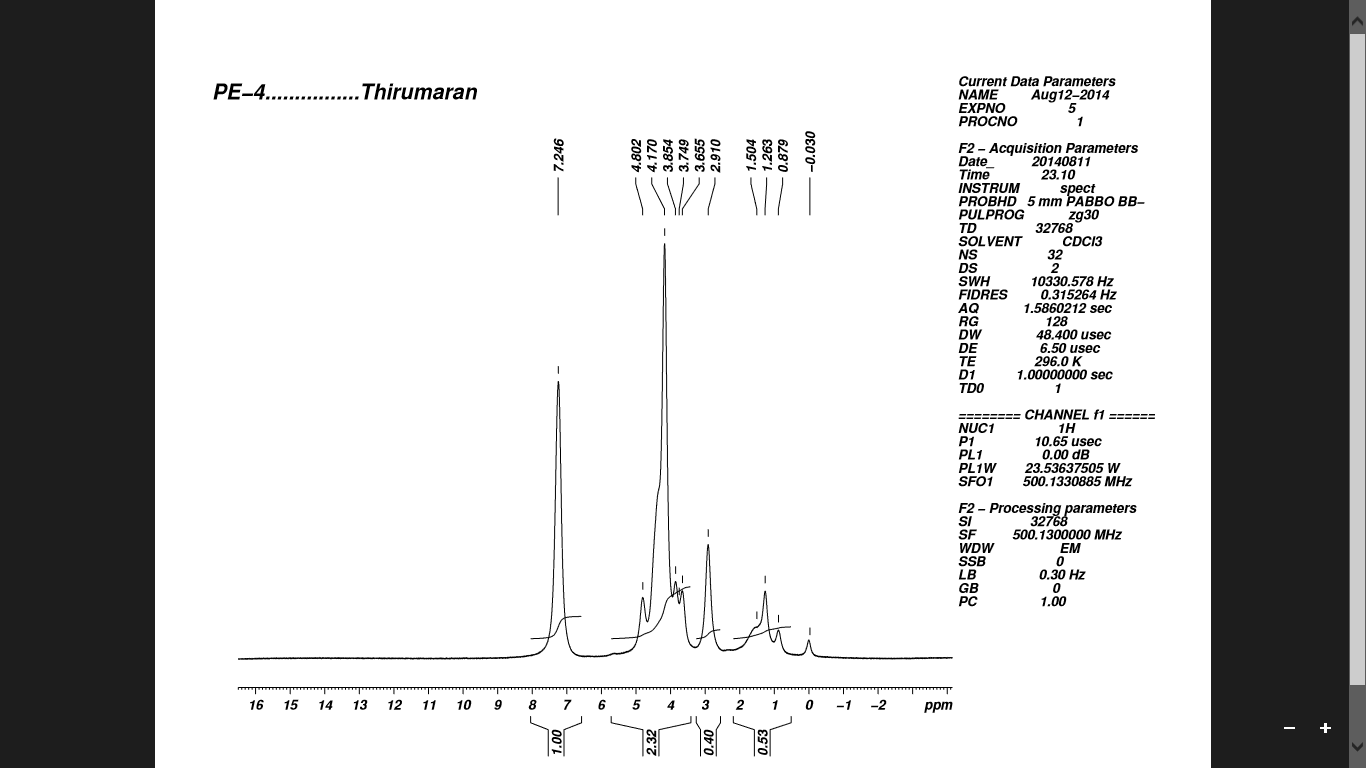 Figure S 4. 1H NMR spectrum of complex 2Figure S 5. 13C NMR spectrum of complex 1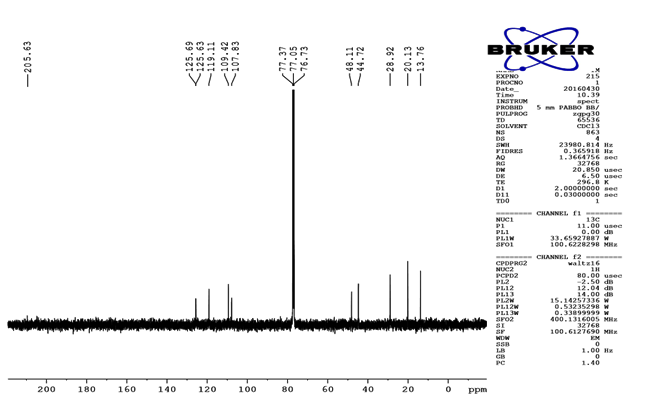 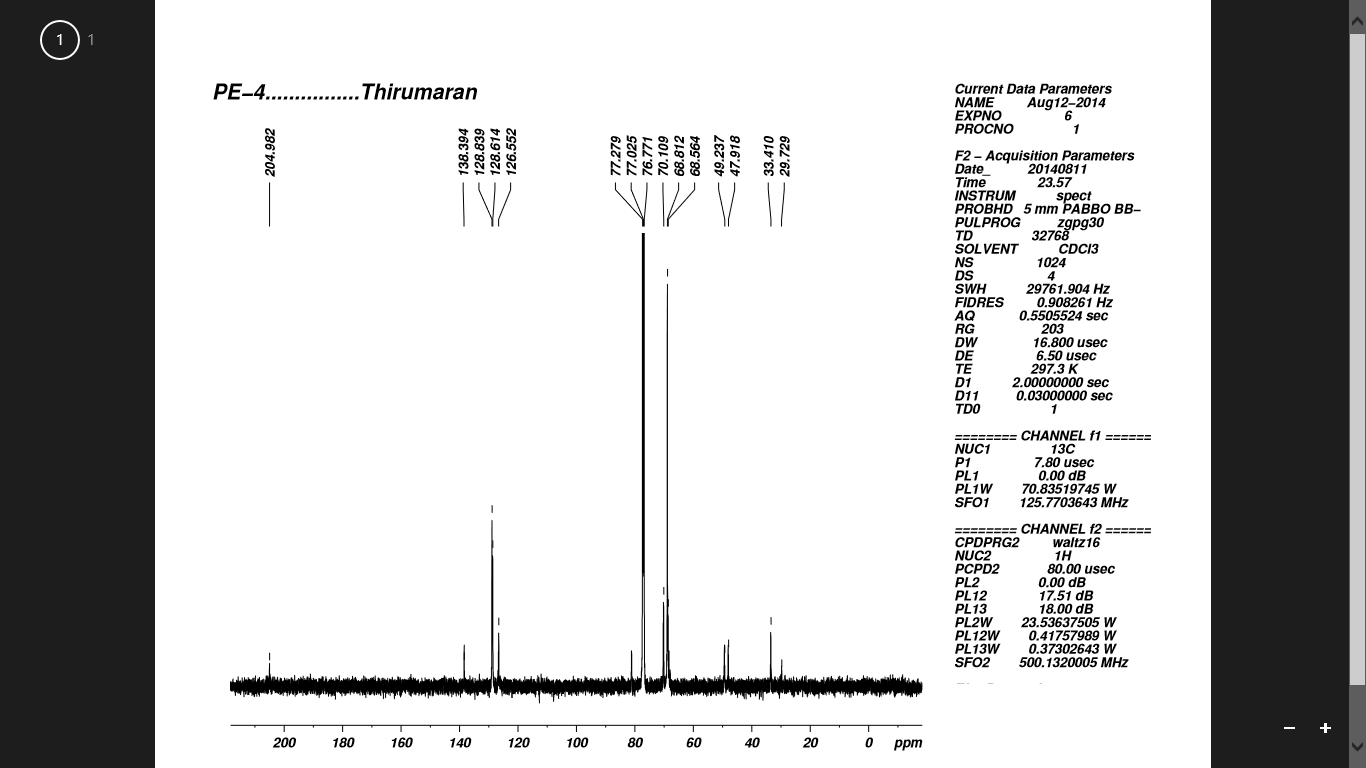 Figure S 6. 13C NMR spectrum of complex 2Figure S 7. UV-Vis spectrum of complex 1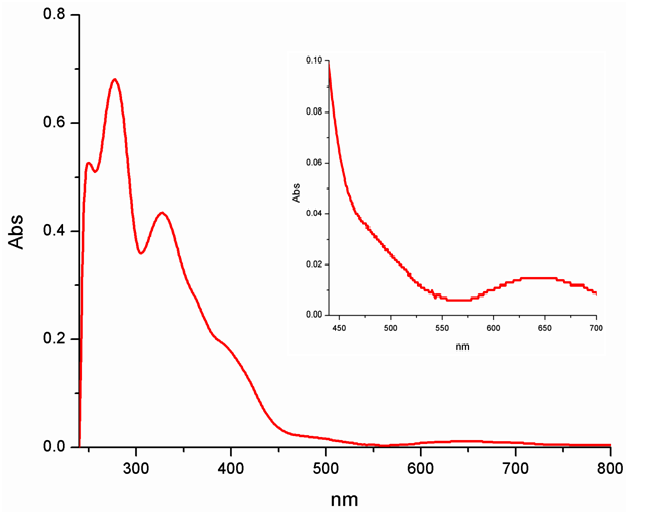 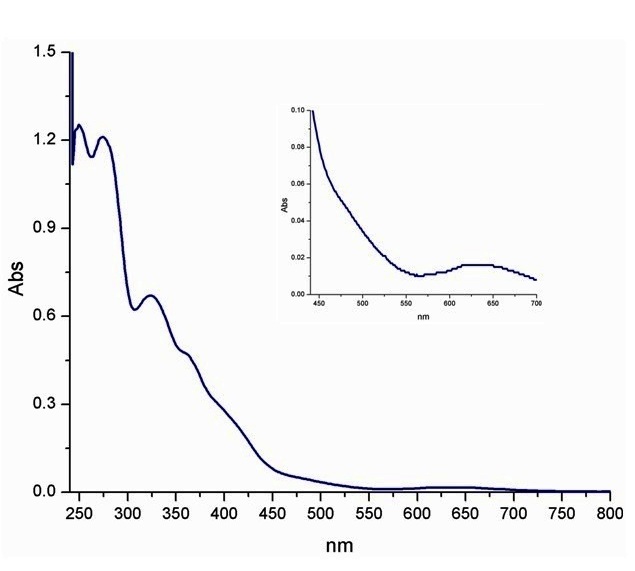                                         Figure S 8. UV-Vis spectrum of complex2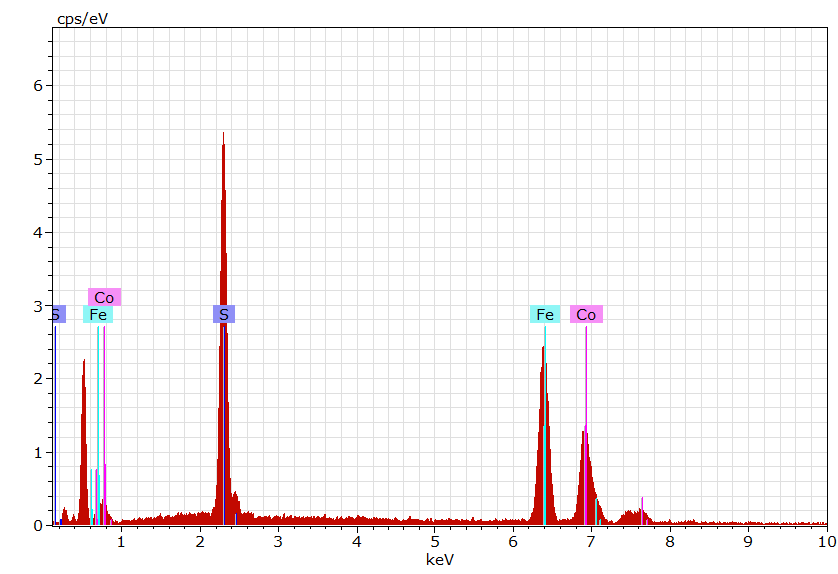                       Figure S 9. Energy dispersive X-ray spectrum of cobalt-iron sulfide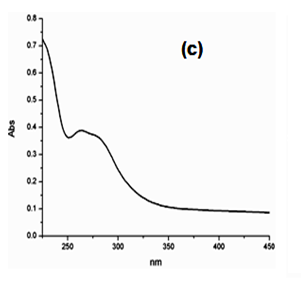                       Figure S 10. UV-Vis spectrum of  cobalt-iron sulfide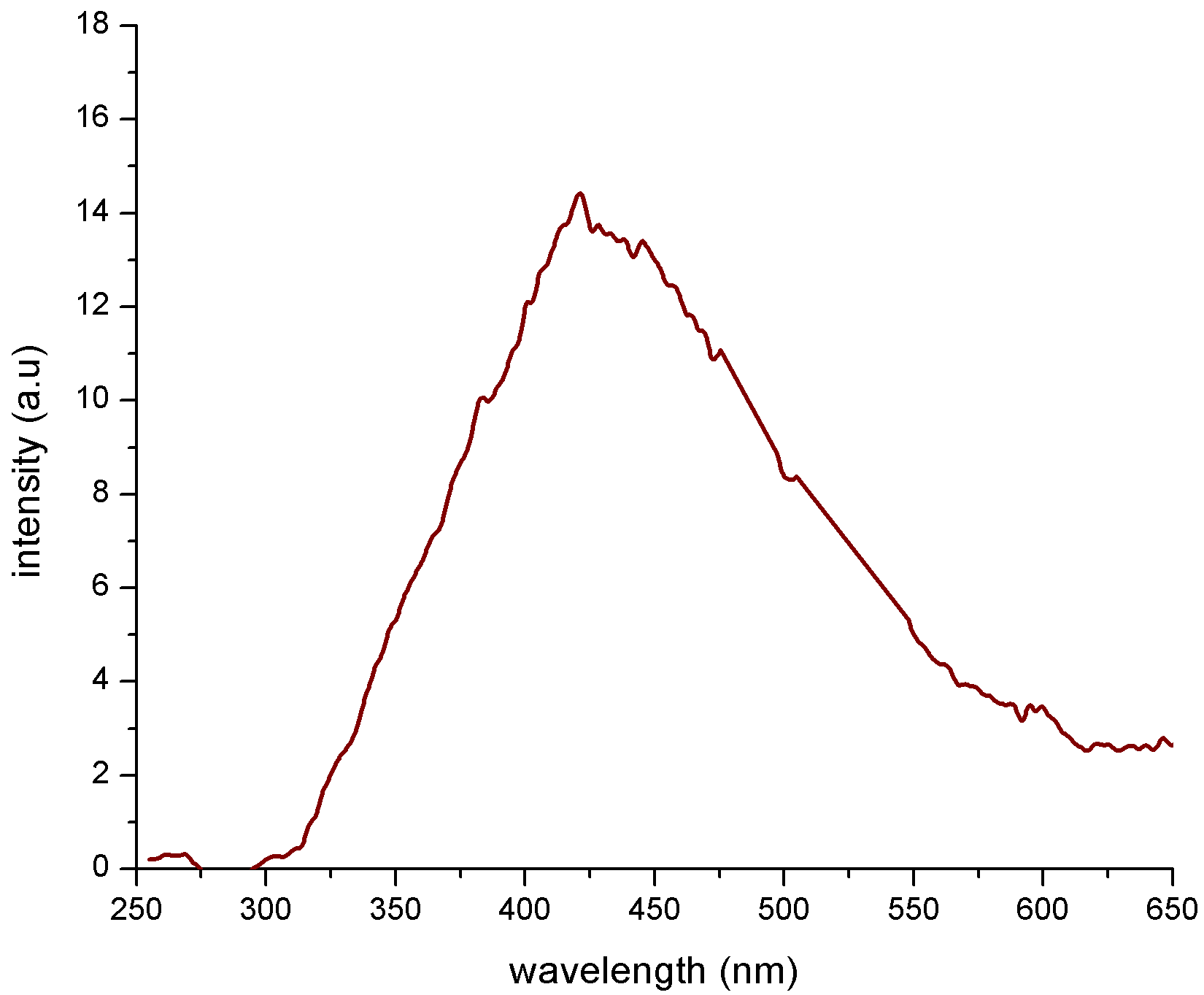                            Figure S 11. PL spectrum of cobalt-iron sulfide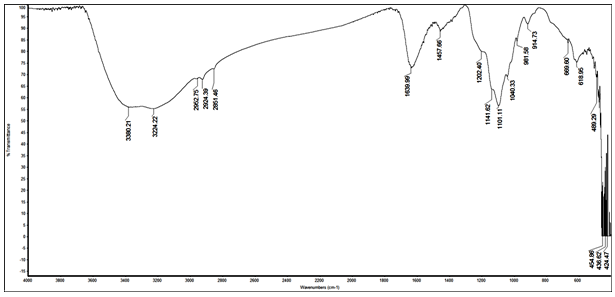                         Figure S 12. IR spectrum of  cobalt-iron sulfide